ELN Self-Assessment Tool: Questionnaire TEO-O-4 – Programme Design and Development – Organisational/Unit level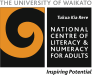 Judgement scales for each ‘good practice’ indicator: N/A = Not applicable; D/K = We don’t know; 1 = We are not doing this yet; 2 = We have started on this but there are still significant improvements to be made; 3 = We are doing this well; there are minor improvements to be made; 4 = We are doing this very well.  L&N = Literacy and NumeracyName organisational unit (if applicable): Date completed:  Topic Good practice indicatorsGood practice indicatorsPrompting questions JudgementJudgementJudgementJudgementJudgementJudgementTopic Good practice indicatorsGood practice indicatorsPrompting questions N/AD/K1234L&N Programme objectivesand structureEach programme has explicit, measurable and documented L&N objectives which have been mapped against the Learning Progressions. Each programme has explicit, measurable and documented L&N objectives which have been mapped against the Learning Progressions. How does the organisation ensure that each programme has explicit, measurable and documented L&N objectives that have been mapped against the Learning Progressions?How does the organisation ensure that L&N programme objectives are aligned with the organisation’s L&N aim and objectives?L&N Programme objectivesand structureThe structure of each programme (selection and sequence of components) allows learners to achieve the programme’s L&N objectives without barriers.The structure of each programme (selection and sequence of components) allows learners to achieve the programme’s L&N objectives without barriers.How does the organisation ensure that the structure of its programmes allows learners to achieve the programme’s L&N objectives without barriers?L&N Programme objectivesand structureThe embedding of L&N throughout each programme and for each component is documented, accessible and known to all educators.The embedding of L&N throughout each programme and for each component is documented, accessible and known to all educators.How does the organisation ensure that the embedding of L&N throughout its programmes and for each component is documented, accessible and known to all educators?L&N Programme objectivesand structureThere is sufficient time available in each programme for learners to achieve the programme’s L&N objectives.There is sufficient time available in each programme for learners to achieve the programme’s L&N objectives.How does the organisation ensure that there is sufficient time available in each programme for learners to achieve the programme’s L&N objectives?Strengths of the organisation in regard to L&N Programme Objectives and Structure, and evidence for these:Strengths of the organisation in regard to L&N Programme Objectives and Structure, and evidence for these:Strengths of the organisation in regard to L&N Programme Objectives and Structure, and evidence for these:Strengths of the organisation in regard to L&N Programme Objectives and Structure, and evidence for these:Strengths of the organisation in regard to L&N Programme Objectives and Structure, and evidence for these:Strengths of the organisation in regard to L&N Programme Objectives and Structure, and evidence for these:Strengths of the organisation in regard to L&N Programme Objectives and Structure, and evidence for these:Strengths of the organisation in regard to L&N Programme Objectives and Structure, and evidence for these:Strengths of the organisation in regard to L&N Programme Objectives and Structure, and evidence for these:Strengths of the organisation in regard to L&N Programme Objectives and Structure, and evidence for these:Critical Actions to be taken in the organisation in regard to L&N Programme Objectives and Structure:Critical Actions to be taken in the organisation in regard to L&N Programme Objectives and Structure:Critical Actions to be taken in the organisation in regard to L&N Programme Objectives and Structure:Critical Actions to be taken in the organisation in regard to L&N Programme Objectives and Structure:Critical Actions to be taken in the organisation in regard to L&N Programme Objectives and Structure:Critical Actions to be taken in the organisation in regard to L&N Programme Objectives and Structure:Critical Actions to be taken in the organisation in regard to L&N Programme Objectives and Structure:Critical Actions to be taken in the organisation in regard to L&N Programme Objectives and Structure:Critical Actions to be taken in the organisation in regard to L&N Programme Objectives and Structure:Critical Actions to be taken in the organisation in regard to L&N Programme Objectives and Structure:Topic Good practice indicatorsPrompting questions Prompting questions JudgementJudgementJudgementJudgementJudgementJudgementTopic Good practice indicatorsPrompting questions Prompting questions N/AD/K1234Entry criteria and expectationsL&N expectations at the start of each programme have been made explicit in terms of the Learning Progressions and are aligned with the L&N proficiencies of the target group of learners for the programme.How does the organisation ensure that L&N expectations at the start of each programme have been made explicit?How does the organisation ensure that these expectations align with the L&N proficiencies of the programme’s target groups of learners?How does the organisation ensure that L&N expectations at the start of each programme have been made explicit?How does the organisation ensure that these expectations align with the L&N proficiencies of the programme’s target groups of learners?Entry criteria and expectationsFormal entry criteria for each programme align with the L&N proficiencies of the target group of learners for the programme.How does the organisation ensure that formal entry criteria for each programme align with the L&N proficiencies of the programme’s target group of learners?How does the organisation ensure that formal entry criteria for each programme align with the L&N proficiencies of the programme’s target group of learners?Entry criteria and expectationsAll learners who are accepted onto each programme are respected for what their L&N proficiencies are, and are given the opportunity to develop their L&N proficiencies and practices as an integral part of the programme. How well does the organisation cater for the diversity of learners’ L&N proficiencies in its programmes? How well does the organisation cater for the diversity of learners’ L&N proficiencies in its programmes? Strengths of the organisation in regard to Entry criteria and Expectations, and evidence for these:Strengths of the organisation in regard to Entry criteria and Expectations, and evidence for these:Strengths of the organisation in regard to Entry criteria and Expectations, and evidence for these:Strengths of the organisation in regard to Entry criteria and Expectations, and evidence for these:Strengths of the organisation in regard to Entry criteria and Expectations, and evidence for these:Strengths of the organisation in regard to Entry criteria and Expectations, and evidence for these:Strengths of the organisation in regard to Entry criteria and Expectations, and evidence for these:Strengths of the organisation in regard to Entry criteria and Expectations, and evidence for these:Strengths of the organisation in regard to Entry criteria and Expectations, and evidence for these:Strengths of the organisation in regard to Entry criteria and Expectations, and evidence for these:Critical Actions to be taken in the organisation in regard to Entry criteria and Expectations:Critical Actions to be taken in the organisation in regard to Entry criteria and Expectations:Critical Actions to be taken in the organisation in regard to Entry criteria and Expectations:Critical Actions to be taken in the organisation in regard to Entry criteria and Expectations:Critical Actions to be taken in the organisation in regard to Entry criteria and Expectations:Critical Actions to be taken in the organisation in regard to Entry criteria and Expectations:Critical Actions to be taken in the organisation in regard to Entry criteria and Expectations:Critical Actions to be taken in the organisation in regard to Entry criteria and Expectations:Critical Actions to be taken in the organisation in regard to Entry criteria and Expectations:Critical Actions to be taken in the organisation in regard to Entry criteria and Expectations:Topic Good practice indicatorsPrompting questions Prompting questions JudgementJudgementJudgementJudgementJudgementJudgementTopic Good practice indicatorsPrompting questions Prompting questions N/AD/K1234Teaching and learning design and resourcesEmbedded L&N teaching and learning design includes active participation of educators and embedding L&N specialists. Embedded L&N teaching and learning design includes active participation of educators and embedding L&N specialists. How does the organisation ensure that educators and embedding L&N specialists are actively involved in the embedded L&N teaching and learning design for each programme?Teaching and learning design and resourcesEmbedded L&N teaching and learning design for each programme includes opportunities for learners to practise L&N in a variety of contexts.Embedded L&N teaching and learning design for each programme includes opportunities for learners to practise L&N in a variety of contexts.How does the organisation ensure that embedded L&N teaching and learning design for each programme includes opportunities for learners to practise L&N in a variety of contexts?Teaching and learning design and resourcesTeaching and learning design for each programme enables achievement of the L&N objectives of the programme.Teaching and learning design for each programme enables achievement of the L&N objectives of the programme.How does the organisation ensure that teaching and learning design for each programme enables achievement of the L&N objectives of the programme?Teaching and learning design and resourcesTeaching and learning resources and facilities for each programme are adequate and appropriate for the target group of learners, the context in which the programme is delivered, and the L&N programme objectives.Teaching and learning resources and facilities for each programme are adequate and appropriate for the target group of learners, the context in which the programme is delivered, and the L&N programme objectives.How does the organisation ensure and demonstrate that the resources and facilities needed to embed L&N effectively are available?How does the organisation determine that resources and facilities are fit for the purpose of effective embedded L&N?How does the organisation ensure that resources and facilities deliberately address learners’ L&N needs?Strengths of the organisation in regard to Teaching and Learning Design and Resources, and evidence for these:Strengths of the organisation in regard to Teaching and Learning Design and Resources, and evidence for these:Strengths of the organisation in regard to Teaching and Learning Design and Resources, and evidence for these:Strengths of the organisation in regard to Teaching and Learning Design and Resources, and evidence for these:Strengths of the organisation in regard to Teaching and Learning Design and Resources, and evidence for these:Strengths of the organisation in regard to Teaching and Learning Design and Resources, and evidence for these:Strengths of the organisation in regard to Teaching and Learning Design and Resources, and evidence for these:Strengths of the organisation in regard to Teaching and Learning Design and Resources, and evidence for these:Strengths of the organisation in regard to Teaching and Learning Design and Resources, and evidence for these:Strengths of the organisation in regard to Teaching and Learning Design and Resources, and evidence for these:Critical Actions to be taken in the organisation in regard to Teaching and Learning Design and Resources:Critical Actions to be taken in the organisation in regard to Teaching and Learning Design and Resources:Critical Actions to be taken in the organisation in regard to Teaching and Learning Design and Resources:Critical Actions to be taken in the organisation in regard to Teaching and Learning Design and Resources:Critical Actions to be taken in the organisation in regard to Teaching and Learning Design and Resources:Critical Actions to be taken in the organisation in regard to Teaching and Learning Design and Resources:Critical Actions to be taken in the organisation in regard to Teaching and Learning Design and Resources:Critical Actions to be taken in the organisation in regard to Teaching and Learning Design and Resources:Critical Actions to be taken in the organisation in regard to Teaching and Learning Design and Resources:Critical Actions to be taken in the organisation in regard to Teaching and Learning Design and Resources:Topic Good practice indicatorsPrompting questions Prompting questions JudgementJudgementJudgementJudgementJudgementJudgementTopic Good practice indicatorsPrompting questions Prompting questions N/AD/K1234Staff capabilityEducators and support staff assigned to each programme are suitably qualified, experienced and motivated to embed L&N into the programme.Educators and support staff assigned to each programme are suitably qualified, experienced and motivated to embed L&N into the programme.How does the organisation ensure that educators and support staff assigned to each programme are suitably qualified, experienced and motivated to embed L&N into the programme?Embedding L&N developmentsThe organisation is aware of research and developments in embedding L&N and adopts these into its practices where relevant.The organisation is aware of research and developments in embedding L&N and adopts these into its practices where relevant.How well does the organisation inform itself of research and developments in embedding L&N? How well does the organisation adopt embedding L&N research and developments into its practices?Embedding L&N developmentsEducators and other relevant staff have sufficient time and resources to develop high quality embedded L&N programmes and activities.Educators and other relevant staff have sufficient time and resources to develop high quality embedded L&N programmes and activities.How does the organisation ensure that educators and other relevant staff have sufficient time and resources to develop high quality embedded L&N programmes and activities?Strengths of the organisation in regard to Staff Capability and Embedding L&N Developments, and evidence for these:Strengths of the organisation in regard to Staff Capability and Embedding L&N Developments, and evidence for these:Strengths of the organisation in regard to Staff Capability and Embedding L&N Developments, and evidence for these:Strengths of the organisation in regard to Staff Capability and Embedding L&N Developments, and evidence for these:Strengths of the organisation in regard to Staff Capability and Embedding L&N Developments, and evidence for these:Strengths of the organisation in regard to Staff Capability and Embedding L&N Developments, and evidence for these:Strengths of the organisation in regard to Staff Capability and Embedding L&N Developments, and evidence for these:Strengths of the organisation in regard to Staff Capability and Embedding L&N Developments, and evidence for these:Strengths of the organisation in regard to Staff Capability and Embedding L&N Developments, and evidence for these:Strengths of the organisation in regard to Staff Capability and Embedding L&N Developments, and evidence for these:Critical Actions to be taken in the organisation in regard to Staff Capability and Embedding L&N Developments:Critical Actions to be taken in the organisation in regard to Staff Capability and Embedding L&N Developments:Critical Actions to be taken in the organisation in regard to Staff Capability and Embedding L&N Developments:Critical Actions to be taken in the organisation in regard to Staff Capability and Embedding L&N Developments:Critical Actions to be taken in the organisation in regard to Staff Capability and Embedding L&N Developments:Critical Actions to be taken in the organisation in regard to Staff Capability and Embedding L&N Developments:Critical Actions to be taken in the organisation in regard to Staff Capability and Embedding L&N Developments:Critical Actions to be taken in the organisation in regard to Staff Capability and Embedding L&N Developments:Critical Actions to be taken in the organisation in regard to Staff Capability and Embedding L&N Developments:Critical Actions to be taken in the organisation in regard to Staff Capability and Embedding L&N Developments: